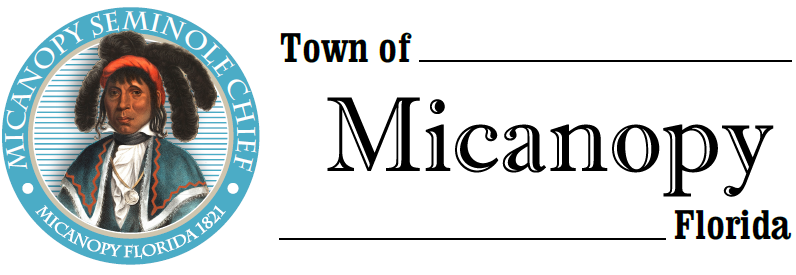                      Town Commission • Regularly Scheduled Meeting                              Tuesday • July 9, 2019 • 7:30 PM            __________________________________________________________________________________________________________                                                                A G E N D ACall to Order  2. Invocation & Pledge of Allegiance to Flag  3. Roll Call  4. Consent Agenda	A)	Agenda Approval	B)	Minutes of Regular Meeting of June 11, 2019 and Workshop Meeting of June 18, 2019     	C)	Review & Acceptance of Financial Transactions & Reports  5. Guests	A)	Carolyn Wallace, Alachua County Library District, Micanopy Branch  6.	Citizen’s Forum (public comments limited to 5 minutes per speaker, please)  7. Citizen Board and Committee Reports	A)	Planning & Historic Preservation Board	B)	Tree Committee  8. Town Attorney Report		A)	Status of Acquisition of CR234 Bypass Property & Entrance Triangle  9. Town Administrator Report	A)	Preliminary Annual Budget 2019-2020		1) Vote on Rollback Rate 5.6542		2) Tentative Millage/Budget Public Hearing Monday, September 9, 2019		3) Final Millage/Budget Public Hearing Monday, September 23, 2019	  10. New Business		A)	CDBG Grant Resolutions		 1) 	Resolution 2019-06 Affirmative Action EEO Policy                2) Resolution 2019-07 Complaint and Grievance Procedures 		 3)	Resolution 2019-08 Procurement Policy                          4) Resolution 2019-09 Citizens Participation Plan		 5)	Resolution 2019-10 Prohibition on Use of Excessive Force Policy  6) Resolution 2019-11 Anti-Displacement Relocation Policy  11. Unfinished Business	A)	Waste Pro Contract		B)	Duke Energy LED Street Light Conversion Proposal – Field Verification by the Middle of September		C)	Water System Improvements – Estimate for Hydrogen Peroxide Tank Installation	D)	Ballpark Improvement Project	E)	Fire House Renovation Project  12. Town Commissioner Reports•	Commissioner (Seat 2) Tim Parker•	Commissioner (Seat 3) Ed Burnett•	Commissioner (Seat 4) Troy Blakely•	Commissioner (Seat 5) Mike Roberts  13. Mayor Joe Aufmuth Report  14. AdjournPLEASE NOTE: PURSUANT TO SECTION 286.015, FLORIDA STATUTES, IF A PERSON DECIDES TO APPEAL ANY DECISION MADE BY THE COMMISSION WITH RESPECT TO ANY MATTER CONSIDERED DURING THIS MEETING, HE OR SHE WILL NEED TO ENSURE THAT A VERBATIM RECORD OF THE PROCEEDINGS IS MADE, WHICH RECORD INCLUDES THE TESTIMONY AND EVIDENCE UPON WHICH THE APPEAL IS TO BE BASED. IN ACCORDANCE WITH THE AMERICAN WITH DISABILITIES ACT, A PERSON WITH DISABILITIES NEEDING ANY SPECIAL ACCOMODATIONS TO PARTICIPATE IN TOWN MEETINGS SHOULD CONTACT THE TOWN ADMINISTRATOR, 706 NE CHOLOKKA BLVD., MICANOPY, FLORIDA 32667-0137, TELEPHONE (352) 466-3121.